遵义医科大学关于2020年拟录取研究生党团组织关系介绍信的填写说明      因我校研究生暂时以班级为单位设置党团支部，故研究生新生招录工作全部结束之前不能明确具体转入党团支部名称，为方便广大考生办理相关手续，现就党团组织关系转接作如下说明：     党组织关系：本校考取的研究生新生，党员组织关系实行网上转接（待分班名单出来后统一告知所属支部）；非本校考生转接参照附件；各联合培养单位（广东省境内的除外）直接转至联合培养单位；珠海校区（含广东省境内的各联合培养单位）组织关系转入珠海校区；介绍信抬头与转入党组织见附件；党员同志转接组织关系时请携带“纸质介绍信（本校除外）+党员登记表（全国党员信息系统导出加盖公章）+党员档案完整证明”。团组织关系：“智慧团建”组织关系转接：省份处选择“贵州省”       “遵义医科大学” “研究生院团委”（贵州省遵义医科大学研究生院2020级研究生临时团支部），如果需要输入信息查找组织的同学，请输入“遵义医科大学”、“研究生”等关键词查询。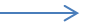 附件：遵义医科大学新入学研究生党组织关系介绍信的填写方式遵义医科大学研究生院                                                                                2020年6月    遵义医科大学拟录取研究生组织关系介绍信的填写方式培养单位（含联合培养）介绍信抬头介绍信抬头转入组织名称转入组织名称联系电话培养单位（含联合培养）贵州省内省管高校考生其他考生贵州省内省管高校考生其他考生联系电话遵义医科大学（校本部）中共遵义医科大学委员会贵州省高教工委中共遵义医科大学研究生院委员会（转入支部“研究生院党委学生第九党支部”，待确定班级后研究生院党委会将其转入具体所属支部，并告知本人）中共遵义医科大学党委组织部0851-28643579遵义医科大学（珠海校区，含广东省境内的各培养单位）中共遵义医科大学珠海校区委员会中共贵州省高教工委遵义医科大学珠海校区直属机关研究生党支部中共遵义医科大学珠海校区委员会0756-7623320遵义医科大学-贵州省人民医院中共贵州省属机关工作委员会中共贵州省属机关工作委员会中共贵州省人民医院委员会中共贵州省人民医院委员会0851-85937284遵义医科大学-贵阳市口腔医院贵州省贵阳市委组织部贵州省贵阳市委组织部中共贵阳市口腔医院委员会中共贵阳市口腔医院委员会0851-85563551遵义医科大学-遵义市第一人民医院（三附院）遵义市委组织部遵义市委组织部遵义市第一人民医院临床教学党支部遵义市第一人民医院临床教学党支部0851-28926171遵义医科大学-遵义市妇幼保健院遵义市委组织部遵义市委组织部中共遵义市妇幼保健院委员会中共遵义市妇幼保健院委员会0851-28827249遵义医科大学-四川省人民医院中共四川省直机关工作委员会中共四川省直机关工作委员会中共四川省人民医院教育培训部支部委员会中共四川省人民医院教育培训部支部委员会028-87393269遵义医科大学-成都市第二人民医院成都市委组织部成都市委组织部对应专业：中共成都市第二人民医院内分泌内科党支部、中共成都市第二人民医院心血管内科党支部、中共成都市第二人民医院普外二科党支部、中共成都市第二人民医院皮肤科一党支部、中共成都市第二人民医院皮肤科二党支部对应专业：中共成都市第二人民医院内分泌内科党支部、中共成都市第二人民医院心血管内科党支部、中共成都市第二人民医院普外二科党支部、中共成都市第二人民医院皮肤科一党支部、中共成都市第二人民医院皮肤科二党支部028-67830802遵义医科大学-成都大学附属医院成都市委组织部成都市委组织部中共成都大学附属医院委员会中共成都大学附属医院委员会028-86432422遵义医科大学-遂宁中心医院中共遂宁市委组织部中共遂宁市委组织部中共四川省遂宁市中心医院培训党支部中共四川省遂宁市中心医院培训党支部0825-2292107